The Catalogue of Courses (see www.abdn.ac.uk/registry/courses) provides details of the pre-requisites you need (eg the lower level courses that must be passed, year of study you must be in, or other requirements that must be held) to enable you to take a course.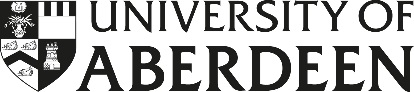 WAIVER FORMACADEMIC YEAR _______Student Name:8 Digit Student ID Number:(eg 51812345)Programme of Study:(eg MA Economics)Programme Year:(eg First Year, Junior Honours etc)Course(s) for which Waiver Sought:(eg BI2017 Genes & Evolution)Are you taking the course(s) as part of your normal credit load or wishing to extra credits?(please tick appropriate box)Within Normal Credit LoadTaking as Extra CreditsPre-Requisite(s) Missing:(eg AC1011 Accounting and Accountability)  Reasons why you think you should be able to take the course for which you do not hold the pre-requisite:Signature (Student):Date:ApprovedYesNoSignature (Head of School)DateFor Office Use Only: Amendment Made to SystemInitialDate